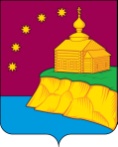 О внесении изменений в постановление главы сельского поселения Малый Атлым № 17 от 28.02.2023г. « О создании пунктов временного размещения населения, пострадавшего в чрезвычайных ситуациях на территории сельского поселения Малый Атлым»В соответствии со статьей 14 Федерального закона от 06.10.2003 № 131-ФЗ "Об общих принципах организации местного самоуправления в Российской Федерации", ст. 11 Федерального закона от 21.12.1994 № 68-ФЗ "О защите населения и территорий от чрезвычайных ситуаций природного и техногенного характера", ст. ст. 4, 6, 15, 22 Постановления Правительства Российской Федерации от 22.06.2004 № 303 "О порядке эвакуации населения, материальных и культурных ценностей в безопасные районы", в целях подготовки к проведению мероприятий по эвакуации населения в безопасные районы при возникновении на территории сельского поселения Малый Атлым чрезвычайных ситуаций природного и техногенного характера:Внести изменения в постановление главы сельского поселения Малый Атлым № 17 от 28.02.2023г. «О создании пунктов временного размещения населения, пострадавшего в чрезвычайных ситуациях на территории сельского поселения Малый Атлым»:Приложение 1 к постановлению администрации сельского поселения Малый Атлым № 17 от 28.02.2023г. «Реестр пунктов временного размещения населения пострадавшего населения в чрезвычайных ситуациях на территории сельского поселения Малый Атлым» изложить в следующей редакции согласно приложению 1 к настоящему постановлению.Обнародовать настоящее постановление путем размещения на официальном сайте администрации сельского поселения Малый Атлым и на информационных стендах. Контроль исполнения постановления оставляю за собой.          И.о. главы сельского поселения Малый Атлым                                     Винарь А.Е.Приложение 1к постановлению администрации сельского поселения Малый Атлымот 18 мая 2023г. № 61    Реестр пунктов временного размещения населения пострадавшего населения в чрезвычайных ситуациях на территории сельского поселения Малый АтлымПриложение 2к постановлению администрации сельского поселения Малый Атлымот 18мая  2023 г. №61     Положениео пункте временного размещения пострадавшего населенияв ЧС природного и техногенного характера на территориисельского поселения Малый Атлым1. Общие положения1.1. Положение о пункте временного размещения пострадавшего населения в ЧС природного и техногенного характера определяет порядок создания и функционирования пунктов временного размещения (далее – ПВР) на территории сельского поселения Малый Атлым.1.2. ПВР разворачивается при угрозе или возникновении ЧС для принятия оперативных мер по эвакуации пострадавшего населения.1.3. Режимы функционирования ПВР:1.3.1. В режиме повседневной деятельности:назначение и утверждение штатного состава ПВР;разработка и утверждение плана-схемы приема и размещения пострадавшего населения;разработка схемы оповещения штатного состава ПВР в рабочее и нерабочее время;разработка графика круглосуточного дежурства штатного состава ПВР в режимах повышенной готовности и ЧС;разработка отчетной документации;разработка порядка взаимодействия с комиссией по чрезвычайным ситуациям и обеспечению пожарной безопасности сельского поселения Малый Атлым (далее - КЧС и ОПБ), постоянной эвакуационной комиссией Октябрьского района (далее – ПЭК), Единой дежурно-диспетчерской службой Октябрьского района муниципального казенного учреждения «Служба материально-технического обеспечения» (далее – ЕДДС Октябрьского района);изготовление указателей рабочих мест ПВР для порядка прохождения пострадавшим населением регистрации и размещения;обучение должностных лиц, назначенных в состав ПВР, по программе обучения эвакуационных органов;участие штатного состава ПВР в учениях и тренировках.1.3.2. В режиме повышенной готовности:оповещение и сбор штатного состава ПВР;организация круглосуточного дежурства администрации ПВР в соответствии с утвержденным графиком дежурства в режиме повышенной готовности;установка указателей рабочих мест ПВР для порядка прохождения пострадавшим населением регистрации и размещения на пункте;подготовка помещений ПВР в соответствии с утвержденным планом-схемой приема и размещения пострадавшего населения;организация взаимодействия и связи с КЧС и ОПБ, ПЭК Октябрьского района, ЕДДС Октябрьского района.1.3.3. В режиме ЧС:оповещение и сбор штатного состава ПВР;организация круглосуточного дежурства штатного состава ПВР в соответствии с утвержденным графиком дежурства в режиме ЧС;подготовка помещений ПВР в соответствии с утвержденным планом-схемой приема и размещения пострадавшего населения;организация взаимодействия и связи с КЧС и ОПБ, ПЭК Октябрьского района, ЕДДС Октябрьского района;прием и размещение пострадавшего населения;регистрация, ведение адресно-справочной работы о пострадавшем населении;ведение отчетной документации.2. Цели и задачи ПВР2.1. Главной целью создания ПВР является создание и поддержание необходимых условий для сохранения жизни и здоровья пострадавшего населения в наиболее сложный в организационном отношении период после возникновения ЧС.ПВР предназначен для приема, временного размещения, учета и первоочередного жизнеобеспечения пострадавшего населения.Первоочередное жизнеобеспечение пострадавшего населения включает прием и временное (от 3 до 30 суток) размещение, организацию питания, водоснабжения, вещевого, коммунально-бытового, медицинского, информационного, психологического обеспечения.2.2. Основные задачи ПВР:2.2.1. Прием, регистрация и временное размещение пострадавшего населения.2.2.2. Информирование пострадавшего населения об изменениях в сложившейся обстановке.2.2.3. Представление донесений о количестве принятого пострадавшего населения:в КЧС и ОПБ;в ПЭК Октябрьского района;в ЕДДС Октябрьского района.2.2.4. Обеспечение и поддержание общественного порядка в ПВР.2.2.5. Подготовка (при необходимости) пострадавшего населения к отправке в незаселенный жилой фонд или в ПДП.2.2.6. Установление связи с КЧС и ОПБ, ПЭК Октябрьского района, ЕДДС Октябрьского района и организациями, расположенными на территории муниципального образования, участвующими в жизнеобеспечении пострадавшего населения.3. Организационно-штатная структура ПВР3.1. Численность штата администрации ПВР устанавливается и утверждается приказом руководителя организации, на базе которого создается ПВР.3.2. Все лица, входящие в штат администрации ПВР, должны пройти теоретическую подготовку и практическую тренировку в объеме программы подготовки эвакуационных органов гражданской обороны.3.3. В штат администрации ПВР входят:3.4. Обеспечение пострадавшего населения питанием и предметами первой необходимости осуществляется на основании заключенных договоров, а также во взаимодействии со спасательной службой торговли и питания муниципального образования.3.5. При поступлении пострадавших детей в штат ПВР вводится дополнительная единица психолога или педагога для работы с детьми.3.6. Мероприятия по размещению и организации работ по жизнеобеспечению пострадавшего населения администрация ПВР проводит под руководством КЧС и ОПБ, ПЭК Октябрьского района, отдела гражданской защиты населения.4. Планирование приема на ПВР4.1. Действия администрации ПВР при угрозе и возникновении ЧС определяются календарным планом работы, где расписывается весь объем работ, время их исполнения и ответственные исполнители.4.2. С момента прибытия пострадавшего населения администрацией ПВР:ведется его количественный и групповой учет;организуется своевременное размещение и оказание необходимой помощи пострадавшему населению;осуществляются регулярные доклады председателю КЧС и ОПБ, ПЭК Октябрьского района, в ЕДДС Октябрьского района о ходе приема и размещения пострадавшего населения;осуществляется уточнение складывающейся обстановки и информирование о ней пострадавшего населения.5. Функциональные обязанности должностных лиц ПВР5.1. Начальник ПВР:5.1.1. Подчиняется председателю КЧС и ОПБ и несет персональную ответственность за выполнение возложенных задач, организацию работы администрации ПВР и ее готовность.5.1.2. Отвечает за своевременное:оповещение и сбор администрации ПВР;развертывание ПВР, обеспечение его необходимым имуществом и документацией для приема пострадавшего населения;точное выполнение всем личным составом ПВР своих функциональных обязанностей.5.1.3. Обязанности:а) При повседневной деятельности:заблаговременно подготавливать помещения ПВР, оборудование и средства связи для нормальной работы ПВР;организовывать обучение, инструктаж администрации ПВР и обеспечивать постоянную ее готовность;обеспечивать участие администрации ПВР в проводимых учениях, тренировках.б) При возникновении ЧС:организовывать оповещение и сбор администрации ПВР;развертывать ПВР и подготавливать к приему и размещению пострадавшего населения;устанавливать и поддерживать непрерывную связь с КЧС и ОПБ, ПЭК Октябрьского района, ЕДДС Октябрьского района, докладывать о ходе складывающейся обстановки;организовывать прием, временное размещение пострадавшего населения и всестороннее его обеспечение;информировать администрацию ПВР и пострадавшее население об обстановке и в случае резкого ее изменения организовать их защиту.5.2. Заместитель начальника ПВР:5.2.1. Подчиняется начальнику ПВР.5.2.2. Обязанности:а) При повседневной деятельности:принимать участие в отработке необходимой документации;разрабатывать и своевременно корректировать схему оповещения и сбора администрации ПВР;принимать активное участие в подготовке помещений ПВР к работе;в отсутствие начальника - замещать его.б) При возникновении ЧС:принимать участие в оповещении и сборе администрации ПВР;развертывать и подготавливать к приему пострадавшего населения ПВР;принимать участие в приеме и размещении пострадавшего населения, а также в организации всестороннего его обеспечения;контролировать работу группы встречи, приема, регистрации и размещения пострадавшего населения.5.3. Группа встречи, приема, регистрации и размещения:5.3.1. Подчиняется начальнику и заместителю ПВР. Отвечает за прием и размещение пострадавшего населения.5.3.2. Обязанности:а) При повседневной деятельности:принимать участие в разработке необходимой документации ПВР;принимать участие в проводимых занятиях, тренировках и учениях;изучать план размещения ПВР;разрабатывать, знать, изучать с личным составом поэтажное размещение и назначение комнат, помещений ПВР, их площадь и возможности для размещения пострадавшего населения, а также развертывания вспомогательных служб обеспечения.б) При возникновении ЧС:своевременно прибыть на ПВР;принимать участие в развертывании и подготовке к работе ПВР;принимать, вести групповой учет (по местам работы и проживания/прописки) пострадавшего населения, размещать его в помещениях ПВР, оказывать ему необходимую помощь;информировать пострадавшее население об обстановке и в случае ее изменения организовывать его защиту.5.4. Дежурные по столу справок ПВР:5.4.1. Подчиняются начальнику и заместителю ПВР.5.4.2. Обязанности:а) При повседневной деятельности:знать план размещения ПВР;изучать всю документацию и порядок работы ПВР;иметь все необходимые адресно-справочные данные муниципального образования;принимать участие в проводимых занятиях, тренировках и учениях.б) При возникновении ЧС:своевременно прибыть на ПВР и подготовить свое рабочее место;принимать участие в приеме и размещении пострадавшего населения, оказывать ему содействие и посильную помощь.5.5. Дежурные по комнате матери и ребенка ПВР:5.5.1. Подчиняются начальнику и заместителю ПВР.5.5.2. Обязанности:а) При повседневной деятельности:изучать всю необходимую документацию и порядок работы ПВР;обеспечивать (совместно с комендантом ПВР) комнату матери и ребенка ПВР необходимым инвентарем и имуществом (детские кроватки, постельные принадлежности, игрушки и т.д.), иметь перечень и расчет потребного имущества;знать основные приемы и правила ухода за детьми, уметь оказывать первую медицинскую помощь;принимать участие в проводимых занятиях, учениях и тренировках.б) При возникновении ЧС:своевременно прибывать на ПВР;полностью развертывать и подготавливать к работе комнату матери и ребенка ПВР;оказывать необходимую помощь пострадавшему населению, прибывающему с детьми.5.6. Группа охраны общественного порядка ПВР.5.6.1. Создается для охраны и поддержания общественного порядка на ПВР.5.6.2. Обязанности:а) При повседневной деятельности:принимать участие в разработке необходимой документации ПВР;изучать и хорошо знать все особенности района, прилегающего к ПВР;принимать участие в проводимых занятиях, тренировках и учениях.б) При возникновении ЧС:своевременно прибыть на ПВР;принимать участие в развертывании и подготовке к работе ПВР;обеспечить соблюдение общественного порядка и пожарной безопасности на ПВР.5.7. Медицинский пункт ПВР.5.7.1. Подчиняется начальнику ПВР и службе медицины катастроф учреждений здравоохранения ХМАО - Югры, расположенных на территории муниципального образования.5.7.2. Обязанности:а) При повседневной деятельности:изучать документацию и порядок работы ПВР;составлять и периодически уточнять расчет на потребный инвентарь, оборудование и медикаменты для развертывания медпункта ПВР;знать порядок связи с учреждениями здравоохранения ХМАО - Югры, расположенными на территории муниципального образования;принимать участие в проводимых занятиях, тренировках и учениях.б) При возникновении ЧС:своевременно прибывать на ПВР;развертывать и подготавливать к работе медицинский пункт ПВР;проводить профилактическую работу среди пострадавшего населения, выявлять больных и оказывать им медицинскую помощь, своевременно изолировать инфекционных больных;оказывать помощь в работе комнаты матери и ребенка ПВР;организовывать контроль за санитарно-гигиеническим состоянием ПВР.5.8. Представитель от службы торговли и питания ПВР:5.8.1. Назначается от службы торговли и питания (на базе столовых общеобразовательных организаций муниципального образования) для обеспечения пострадавшего населения необходимыми продуктами питания.5.8.2. Обязанности:а) При повседневной деятельности:знать место развертывания ПВР и точек общественного питания в его помещениях;иметь расчет потребного количества продуктов первой необходимости и источники их пополнения;участвовать в проводимых тренировках и учениях;б) При возникновении ЧС:- своевременно прибывать на ПВР;- организовывать развертывание и подготовку к работе буфета на пункте общественного питания и обеспечивать его продуктами первой необходимости и горячими напитками.6. Перечень документов, разрабатываемых на ПВР6.1. Положение о ПВР.6.2. Приказ руководителя организации, расположенной на территории муниципального образования, на базе которой создан ПВР, о назначении администрации ПВР.6.3. Календарный план работы администрации ПВР.6.4. Схема размещения ПВР (поэтажный план).6.5. Схема оповещения и сбора администрации ПВР.6.6. Схема связи и управления ПВР.6.7. Журнал учета прибывшего на ПВР и убывшего пострадавшего населения.6.8. Журнал принятых и отданных распоряжений, донесений, докладов.6.9. Телефонный справочник муниципального образования.6.10. Бирки, указатели, повязки.6.11. Штатно-должностной список администрации ПВР.АДМИНИСТРАЦИЯСЕЛЬСКОГО ПОСЕЛЕНИЯ МАЛЫЙ АТЛЫМОктябрьского районаХанты-Мансийского автономного округа - ЮгрыПОСТАНОВЛЕНИЕАДМИНИСТРАЦИЯСЕЛЬСКОГО ПОСЕЛЕНИЯ МАЛЫЙ АТЛЫМОктябрьского районаХанты-Мансийского автономного округа - ЮгрыПОСТАНОВЛЕНИЕАДМИНИСТРАЦИЯСЕЛЬСКОГО ПОСЕЛЕНИЯ МАЛЫЙ АТЛЫМОктябрьского районаХанты-Мансийского автономного округа - ЮгрыПОСТАНОВЛЕНИЕАДМИНИСТРАЦИЯСЕЛЬСКОГО ПОСЕЛЕНИЯ МАЛЫЙ АТЛЫМОктябрьского районаХанты-Мансийского автономного округа - ЮгрыПОСТАНОВЛЕНИЕАДМИНИСТРАЦИЯСЕЛЬСКОГО ПОСЕЛЕНИЯ МАЛЫЙ АТЛЫМОктябрьского районаХанты-Мансийского автономного округа - ЮгрыПОСТАНОВЛЕНИЕАДМИНИСТРАЦИЯСЕЛЬСКОГО ПОСЕЛЕНИЯ МАЛЫЙ АТЛЫМОктябрьского районаХанты-Мансийского автономного округа - ЮгрыПОСТАНОВЛЕНИЕАДМИНИСТРАЦИЯСЕЛЬСКОГО ПОСЕЛЕНИЯ МАЛЫЙ АТЛЫМОктябрьского районаХанты-Мансийского автономного округа - ЮгрыПОСТАНОВЛЕНИЕАДМИНИСТРАЦИЯСЕЛЬСКОГО ПОСЕЛЕНИЯ МАЛЫЙ АТЛЫМОктябрьского районаХанты-Мансийского автономного округа - ЮгрыПОСТАНОВЛЕНИЕАДМИНИСТРАЦИЯСЕЛЬСКОГО ПОСЕЛЕНИЯ МАЛЫЙ АТЛЫМОктябрьского районаХанты-Мансийского автономного округа - ЮгрыПОСТАНОВЛЕНИЕАДМИНИСТРАЦИЯСЕЛЬСКОГО ПОСЕЛЕНИЯ МАЛЫЙ АТЛЫМОктябрьского районаХанты-Мансийского автономного округа - ЮгрыПОСТАНОВЛЕНИЕ«18»мая20 23г.№61с. Малый Атлымс. Малый Атлымс. Малый Атлымс. Малый Атлымс. Малый Атлымс. Малый Атлымс. Малый Атлымс. Малый Атлымс. Малый Атлымс. Малый Атлым№ п/пФактический адрес учреждения, контактный телефонНаименованиеучрежденияВместимость(номеров, корпусов, классов/человек)№ п/пФактический адрес учреждения, контактный телефонНаименованиеучрежденияВместимость(номеров, корпусов, классов/человек)1628110, с. Большой Атлым,ул. Школьная, д. 32Средняя общеобразовательная школа  9 классов/200 человек2628110, с. Большие Леуши,ул. Центральная, д. 28Средняя общеобразовательная школа  8 классов, спортзал/200 человек3628112, п. Комсомольский,ул. 22 Партсъезда, д. 16Средняя общеобразовательная школа10 классов, спортзал/300 человек4628120, п.Заречный, ул. Геологическая , д.16Филиал МКОУ «Малыатлымская СОШ» п. Заречный8 классов спортзал/   80 человек5628120, с. Малый Атлым, ул. Обская ,д.11аФилиал Октябрьская ЦРБ»Малоатлымская участковая больница»5 палат/50 человекИтого : ПВР-5 вместимостью 830 человекИтого : ПВР-5 вместимостью 830 человекИтого : ПВР-5 вместимостью 830 человекИтого : ПВР-5 вместимостью 830 человекначальник ПВР- 1 чел.;заместитель начальника ПВР- 1 чел.;группа встречи, приема, регистрации и размещения- 4 чел.;группа охраны общественного порядка- 4 чел.;стол справок- 1 чел.;медицинский пункт- 1 врач/2 мед. сестры;комната матери и ребенка- 2 чел.;представитель от службы торговли и питания- 1 чел.